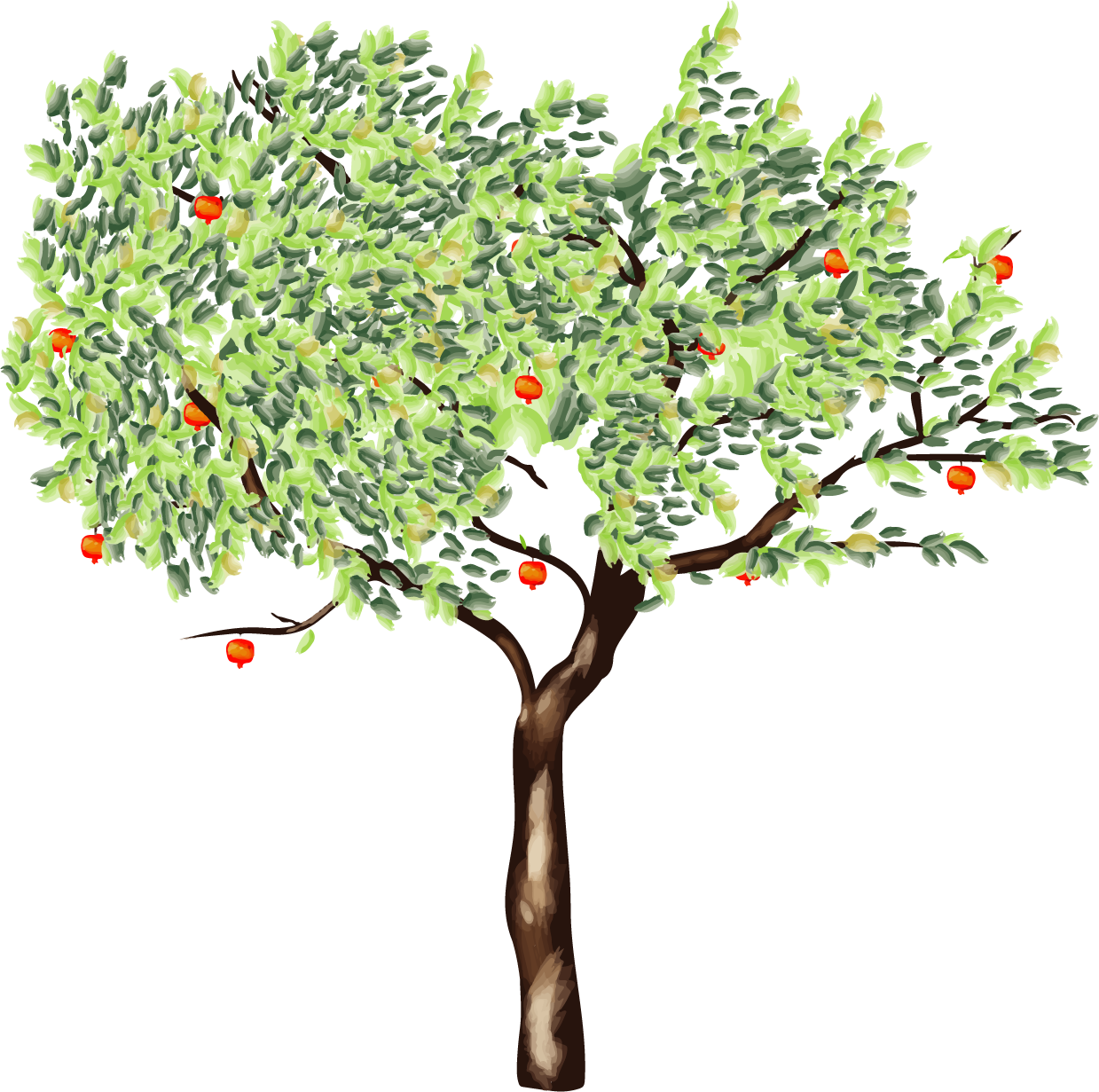 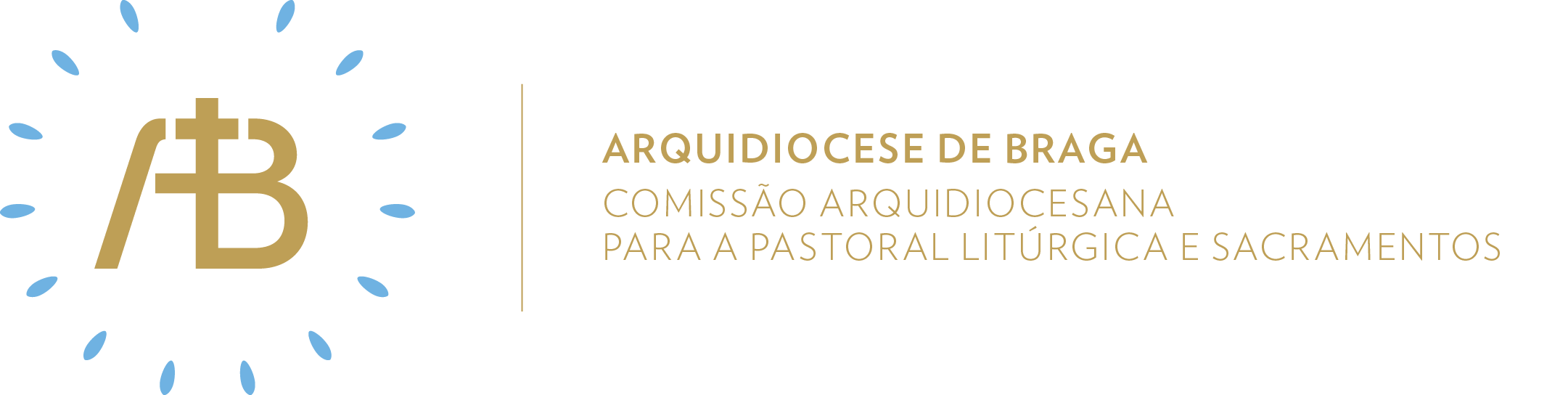 Ano C | Tempo Comum | Todos os SantosSemente da nossa esperança“Alegrai-vos e exultai”.Itinerário simbólicoAtitude Orar.ConcretizaçãoRetirar as duas velas de cima da pedra e colocar 12 velas acesas à sua volta, mantendo os outros elementos (Evangeliário e um arranjo floral).Elementos celebrativos a destacarSer comunidade acolhedoraMomento Pós-Comunhão[Leitor] Da Nota Pastoral “Todos, Tudo e Sempre em Missão” da Conferência Episcopal Portuguesa: “Façamos todos – bispos, padres, diáconos, consagrados e consagradas, adultos, jovens, adolescentes, crianças – a experiência da missão. Sair. Irmos até uma outra paróquia, uma outra diocese, um outro país em missão, para sentirmos que somos chamados por vocação a sermos universais, ou seja, a termos responsabilidade não só sobre a nossa comunidade, mas sobre o mundo inteiro”. [Leitor] Diz o Papa Francisco, na “Gaudete et Exultate”:- Ser pobre no coração: isto é santidade.- Reagir com humilde mansidão: isto é santidade.- Saber chorar com os outros: isto é santidade.- Buscar a justiça com fome e sede: isto é santidade.- Olhar e agir com misericórdia: isto é santidade.- Manter o coração limpo de tudo o que mancha o amor: isto é santidade.- Semear a paz ao nosso redor: isto é santidade.- Abraçar diariamente o caminho do Evangelho mesmo que nos acarre problemas: isto é santidade.Ser comunidade missionária1. Homilia. A Igreja alegra-se nesta solenidade pela multidão dos homens e mulheres, canonizados ou não, que viveram na fidelidade a Cristo e à Sua Boa Nova e, por isso, O contemplam face a face. Para nós, muitos são esses “santos ao pé da porta” que nos estimulam a caminhar na santidade.. No Evangelho de Mateus, o monte é o lugar onde o Mestre ensina as coordenadas certas. As bem-aventuranças estão assentes na tensão entre a realidade presente e a instauração do Reino de Deus. Mas não são um compromisso leve ou superficial. Como refere o Santo Padre: “só as podemos viver se o Espírito Santo nos permear com toda a sua força e nos libertar da fraqueza do egoísmo, da preguiça, do orgulho”.  . A santidade é, pois, o caminho da “normalidade do bem” e, por isso, implica a não-resignação medíocre, superficial e indecisa. A vida cristã é uma luta permanente feita de vigilância e discernimento.2. Envio missionárioV/ Ide, o Pai chama à santidade.R/ Ámen.V/ Ide, o Filho ensina o caminho da autêntica felicidade. R/ Ámen.V/ Ide, o Espírito Santo incendeia o coração para a missão.R/ Ámen.Sugestão de cânticos[Entrada] Os santos cantavam um cântico novo – C. Silva (OC 206)[Glória] Glória – F. Santos[Apresentação dos dons] Os justos viverão eternamente – M. Faria (NRMS 36, IC 722)[Comunhão] Bem-aventurados – J. Geada[Final] Louvai, nações do universo – M. Simões (NRMS 63, IC 716)Eucologia[Orações presidenciais] Orações próprias da Solenidade de Todos os Santos (Missal Romano, 961-962)[Prefácio] Prefácio próprio desta Solenidade (Missal Romano, 961)[Oração Eucarística] Oração Eucarística III (Missal Romano, 529 ss)Oração UniversalV/ Irmãs e irmãos caríssimos: na solenidade que nos une a todos os Santos, oremos Àquele que pode saciar a nossa fome de santidade e de vida, dizendo (ou: cantando), com alegria:R/ Santificai, Senhor, a vossa Igreja. 1. Pela santa Igreja de Deus, para que, no dia da manifestação de Jesus Cristo, apareça resplandecente em todos os seus membros, oremos.2. Pelos bispos, presbíteros e diáconos, para que venham um dia a contemplar no Céu Aquele que na terra os chamou ao seu serviço, oremos.3. Pelos que regem os destinos das nações, para que Deus lhes dê o dom da sabedoria, da prudência, do desapego e da verdade, oremos.4. Pelos que choram e pelos que sofrem perseguição por amarem a justiça e a verdade, para que se alegrem com todos os Santos no Céu, oremos.5. Pelos que andam cansados e oprimidos, para que sintam a presença de Jesus e n’Ele encontrem descanso, alívio e força, oremos.6. Por todos nós que celebramos esta solenidade, para que Deus nos junte aos seus eleitos e um dia nos mostre o rosto de Cristo glorioso, oremos.V/ Deus eterno e omnipotente, dignai-Vos ouvir as nossas súplicas e conduzir-nos, pelo vosso Espírito, para a bem-aventurança que nos prometeis. Por Cristo, Senhor nosso.Viver na EsperançaNão tenhas medo de apontar para mais alto, de te deixares amar e libertar por Deus. Não tenhas medo de te deixares guiar pelo Espírito Santo. A santidade não te torna menos humano, porque é o encontro da tua fragilidade com a força da graça. No fundo, como dizia León Bloy, na vida «existe apenas uma tristeza: a de não ser santo» (Papa Francisco, Gaudete et Exsultate, 34).